“Татарстан Республикасы 
Ялкын авыл җирлеге 
территориясендә
урман утыртмаларына, агачларга,
 куаклыкларга кермәүче
 үсентеләргә салынган
 зыянны билгеләү нормативларын 
раслау турында”гы 
Ялкын  авыл җирлеге Советының 11.04.2018 ел,59 нчы санлы карарын гамәлдән чыгару турында


Гамәлдәге законнарга туры килмәүләрне бетерү максатында һәм Россия Федерациясе Хөкүмәтенең “Җир турындагы законнарны бозу нәтиҗәсендә урманнарга китерелгән зыянның күләмен исәпләү турында”гы 08.05.2007 ел, 273 нче санлы карарын кулланма итеп алып,
                  Ялкын  авыл җирлеге Советы карар бирде:

1. Гамәлдәге законнарга туры килмәүләрне бетерү максатында һәм “Җир законнарын бозу нәтиҗәсендә урманнарга китерелгән зыян күләмен исәпләп чыгару турында”гы Хөкүмәт карарына таянып, Татарстан Республикасы Алексеевск муниципаль районының Ялкын авыл җирлеге Советы карарын гамәлдән чыгарырга.
2.Әлеге карарның үтәлешенә контрольне үз өстемә алам.

Татарстан Республикасы
Алексеевск муниципаль районы 
Ялкын  авыл җирлеге башлыгы                                                                        И.В.Гущина

СОВЕТ  ЯЛКЫНСКОГОСЕЛЬСКОГО ПОСЕЛЕНИЯАЛЕКСЕЕВСКОГОМУНИЦИПАЛЬНОГО РАЙОНАРЕСПУБЛИКИ ТАТАРСТАН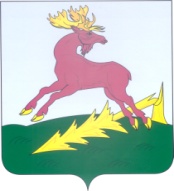 ТАТАРСТАН РЕСПУБЛИКАСЫАЛЕКСЕЕВСКМУНИЦИПАЛЬ РАЙОНЫҢЯЛКЫН АВЫЛҖИРЛЕГЕСОВЕТЫ                   РЕШЕНИЕ27.06.2018д.ЯлкынКАРАР                          №67